 On the Road – resource 14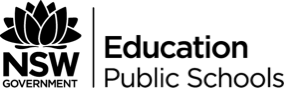 Section 3 – photo-diaryUsing your phone and Instagram, or some other way to save photographs, take at least 15 pictures while on excursion or travelling. (If you are unable to come on the excursion, find some photographs online that could represent your planned overseas holiday from Section 1.)Some things you will need to do with these pictures:make sure it is appropriate for posting on Instagram.pick a filter.use at least five #hashtags to describe how your photograph could be classified, and include a 10-20 word caption that describes the photograph and/or what it documents and/or how you were feeling when you took it. (You choose – it’s your travel photo!)fill in the table below for your 5 best photographs.give a title to each of your photographs and explain them.Photograph title#hashtagsFilter usedCaptionWhy did you pick this filter?Why did you pick this filter?Why did you pick this filter?Why did you pick this filter?Why did you pick this filter?